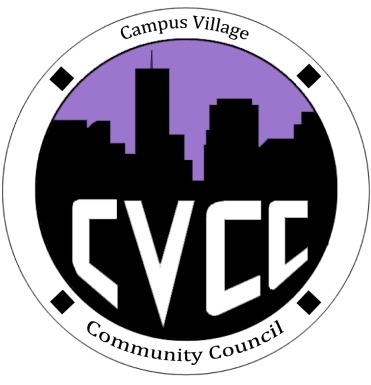 Community Council AgendaSunday, September 29, 2013Call to Order: Roll Call:PresidentVice-PresidentTreasurerSecretaryMarketing Coordinator Icebreaker-LanaUnfinished Business: Funding RequestsRA BrianRA HalleySeptember EventsHike at North Table Mountain EvaluationOctober EventsArt Appreciation Week (Oct.7-10)Dart Art- October 7thCaricature Night- October 8th  from 7-9pmCanvas and Mocktails –October 9thTownhall/Edible Art/Art Contest- October 10th @7pmAdvertising efforts for weekHalloween Dance: October 24 @ 8pmIdeas?New Business:Recycling ProjectBudget updateFunding RequestsBudget Proposal SheetFrom the Floor:Advisor Remarks:Adjournment: 